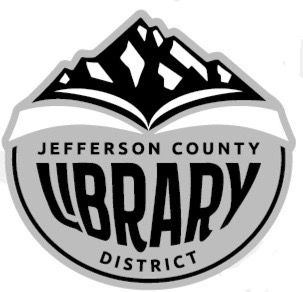 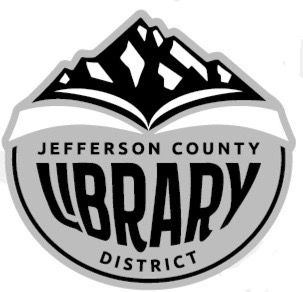 AttendingBoard:  		Stephen Hillis, Susan Stovall, Karen Esvelt, Guy Chittenden, Royce Embanks Budget Committee:	Terri Drew, Sandra Hahn, Joan Starkel, Courtney SneadStaff:		Jane Ellen Innes, Laura JonesGuests:  	Mick Knobel	I.	Call to Order	Chairperson Karen Esvelt called the meeting to order at 6:25 pm.   Terri Drew moved to elect Joan Starkel as Committee Chair; Courtney Snead seconded.  Motion passed unanimously		II.	Public Comment		None.		III.	Old Business 	There was no old business.		IV.	Preliminary Review of 2021-21 JCLD BudgetInnes thanked those present for volunteering for the Budget Committee.  She explained that the budget presented was a preliminary one, and she encouraged committee participation and feedback to prepare a second iteration of the budget for the next meeting. Following the introductory remarks, Accountant Mick Knobel explained the sources of projected revenue for 2021-22.  Jefferson County property taxes income source is estimated at 96% of the revenue projection from the Jefferson County Clerk for 2021   The Committee asked for clarification on the types of expenses in several budget items and discussed personnel costs.  Specifically, the Committee discussed two new items in this year’s budget: (1) tuition reimbursement and (2) deferred income.  All agreed to review these two expenditures again at the 2nd budget hearing after a Tuition Assistance Program policy was created and passed by the Board. [Embanks departed at 7:00 pm.] Knobel explained the difference between the General Operating Fund, and the Building & Improvement fund, and the types of expenses charged to each.  Innes shared the current state of the rentals. Innes confirmed that she would continue reviewing the proposed budget with Knobel.  	V.	Upcoming MeetingsWednesday, May 19, 2021, at 6:00 pm:  Budget Committee Meeting #2 Tuesday, June 8, 2021, at 3:30 pm:  Budget HearingTuesday, June 8, 2021, at 3:45 pm:  JCLD Board of Directors meeting.With no further business before the Committee, the meeting adjourned at 8:50 pm.Respectfully submitted, 
Jane Ellen InnesBudget Officer